Instructor’s Manualto accompanyMartin’s Human Anatomy and Physiology Laboratory Manual, Main, Cat, and Fetal Pig VersionsFourth EditionTerry R. MartinKishwaukee CollegeCynthia Prentice-CraverChemeketa Community College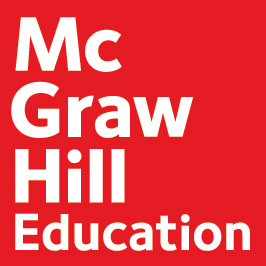 CONTENTS	Fundamentals of Human Anatomy and PhysiologyLaboratory Exercise 1 – Scientific Method and Measurement……………………………………………………………………………………………….. 5	Laboratory Exercise 2 – Body Organization, Membranes, and Terminology…………………………………………………………………………… 6	Laboratory Exercise 3 – Chemistry of Life………………………………………………………………………………………………………………………………. 8	Laboratory Exercise 4 – Care and Use of the Microscope………………………………………………………………………………………………………. 9	CellsLaboratory Exercise 5 – Cell Structure and Function……………………………………………………………………………………………………………… 10	Laboratory Exercise 6 – Movements Through Membranes…………………………………………………………………………………………….……… 11	Laboratory Exercise 7 – Cell Cycle………………………………………………………………………………………………………………………………………….. 13	TissuesLaboratory Exercise 8 – Epithelial Tissues………………………………………………………………………………………………………………………….….. 14	Laboratory Exercise 9 – Connective Tissues…………………………………………………………………………………………………………………………… 15	Laboratory Exercise 10 – Muscle and Nervous Tissues………………………………………………………………………………………………………….. 16	Integumentary SystemLaboratory Exercise 11 – Integumentary System…………………………………………………………………………………………………………………… 17	Skeletal SystemLaboratory Exercise 12 – Bone Structure and Classification…………………………………………………………………………………………………… 19	Laboratory Exercise 13 – Organization of the Skeleton………………………………………………………………………………………………….………. 21	Laboratory Exercise 14 – Skull……………………………………………………………………………………………………………………………………………….. 22	Laboratory Exercise 15 – Vertebral Column and Thoracic Cage……………………………………………………………………………………………… 24	Laboratory Exercise 16 – Pectoral Girdle and Upper Limb……………………………………………………………………………………………………… 26	Laboratory Exercise 17 – Pelvic Girdle and Lower Limb…………………………………………………………………………………………………………. 28Laboratory Exercise 18 – Fetal Skeleton………………………………………………………………………………………………………………………………… 30	Laboratory Exercise 19 – Joint Structure and Movements…………………………………………………………………………………………………….. 32	Muscular SystemLaboratory Exercise 20 – Skeletal Muscle Structure and Function…………………………………………………………………………………………. 34Laboratory Exercise 21 – Electromyography:  BIOPACExercise……………………………………………………………………………………………… 35Laboratory Exercise 22 – Muscles of the Head and Neck…………………………………………………………………………………………………….... 36Laboratory Exercise 23 – Muscles of the Chest, Shoulder, and Upper Limb…………………………………………………………………………… 37	Laboratory Exercise 24 – Muscles of the Vertebral Column, Abdominal Wall, and Pelvic Floor…………………………………………….. 39  Laboratory Exercise 25 – Muscles of the Hip and Lower Limb………………………………………………………………………………………………. 40	Surface AnatomyLaboratory Exercise 26 – Surface Anatomy………………………………………………………………………………………………………………………….. 42	Nervous SystemLaboratory Exercise 27 – Nervous Tissue and Nerves………………………………………………………………………………………………………….. 43	Laboratory Exercise 28 – Meninges, Spinal Cord, and Spinal Nerves…………………………………………………………………………………….. 44	Laboratory Exercise 29 – Reflex Arc and Somatic Reflexes……………………………………………………………………………………………………. 45	Laboratory Exercise 30 – Brain and Cranial Nerves……………………………………………………………………………………………………………….. 46 	Laboratory Exercise 31A – Reaction Time:  BIOPAC Exercise……………………………………………………………….………………………………… 48Laboratory Exercise 31B – Electroencephalography:  BIOPAC Exercise…………………………………………………………………………………. 49Laboratory Exercise 32 – Dissection of the Sheep Brain………………………………………………………………………………………………...……… 50	General and Special SensesLaboratory Exercise 33 – General Senses………………………………………………………………………………………………………………………………. 51	Laboratory Exercise 34 – Smell and Taste……………………………………………………………………………………………………………………………… 52	Laboratory Exercise 35 – Eye Structure…………………………………………………………………………………………………………………………………. 53Laboratory Exercise 36 – Visual Tests and Demonstrations…………………………………………………………………………………………………… 54	Laboratory Exercise 37 – Ear and Hearing…………………………………………………………………………………………………………………………….. 55	Laboratory Exercise 38 – Ear and Equilibrium………………………………………………………………………………………………………………………. 56	Endocrine SystemLaboratory Exercise 39 – Endocrine Structure and Function………………………………………………………………………………………………… 57Laboratory Exercise 40 – Diabetic Physiology………………………………………………………………………………………………………………………. 58	Cardiovascular SystemLaboratory Exercise 41 – Blood Cells……………………………………………………………………………………………………………………………………. 60Laboratory Exercise 42 – Blood Testing………………………………………………………………………………………………………………………………… 61Laboratory Exercise 43 – Blood Typing……………………………………………………………………………………………………………………………….... 62	Laboratory Exercise 44 – Heart Structure……………………………………………………………………………………………………………………………… 63	Laboratory Exercise 45 – Cardiac Cycle…………………………………………………………………………………………………………………………………. 65Laboratory Exercise 46 – Electrocardiography:  BIOPAC Exercise………………………………………………………………………………………….. 67	Laboratory Exercise 47 – Blood Vessel Structure, Arteries, and Veins…………………………………………………………………………………… 68	Laboratory Exercise 48 – Pulse Rate and Blood Pressure…………………………….………………………………………………………………………… 69	Lymphatic SystemLaboratory Exercise 49 – Lymphatic System…………………………………………………………………………………………………………………………. 70	Respiratory SystemLaboratory Exercise 50 – Respiratory Organs……………………………………………………………………………………………………………………….. 71	Laboratory Exercise 51 – Breathing and Respiratory Volumes………………………………………………………………………………………………. 72Laboratory Exercise 52 – Spirometry:  BIOPAC Exercise………………………………………………………………………………………………………… 73	Laboratory Exercise 53 – Control of Breathing……………………………………………………………………………………………………………………… 74Digestive SystemLaboratory Exercise 54 – Digestive Organs…………………………………………………………………………………………………………………………… 75	Laboratory Exercise 55 – Action of a Digestive Enzyme……………………………………………………………………………………………………….. 77Laboratory Exercise 56 – Metabolism………………………………………………………………………………………………………………………………….. 78Urinary SystemLaboratory Exercise 57 – Urinary Organs……………………………………………………………………………………………………………………………… 79	Laboratory Exercise 58 – Urinalysis………………………………………………………………………………………….…………………………………………… 81	Reproductive Systems and DevelopmentLaboratory Exercise 59 – Male Reproductive System……………………………………………………………………………………………………………. 82	Laboratory Exercise 60 – Female Reproductive System………………………………………………………………………………………………………… 83	Laboratory Exercise 61 – Meiosis, Fertilization, and Early Development………………………………………………………………………………. 84	Laboratory Exercise 62 – Genetics………………………………………………………………………………………………………………………………………… 85	Cat or Fetal Pig DissectionLaboratory Exercise 63 – Cat (or Fetal Pig) Dissection: Musculature……………………………………………………………………………………… 87	Laboratory Exercise 64 – Cat (or Fetal Pig) Dissection: Cardiovascular System………………………………………………………………………. 89Laboratory Exercise 65 – Cat (or Fetal Pig) Dissection: Respiratory System……………………………………………………………………………. 92	Laboratory Exercise 66 – Cat (or Fetal Pig) Dissection: Digestive System……………………………………………………………………………….. 94	Laboratory Exercise 67 – Cat (or Fetal Pig) Dissection: Urinary System………………………………………………………………………………….. 96	Laboratory Exercise 68 – Cat (or Fetal Pig) Dissection: Reproductive Systems……………………………………………………………………….. 98	Supplemental Laboratory Exercises (these laboratory exercises are available online)	Laboratory Exercise S-1 – Skeletal Muscle Contraction………………………………………………………………………………………………………….100	Laboratory Exercise S-2 – Nerve Impulse Stimulation…………………………………………………………………………………………………………….101	Laboratory Exercise S-3 – Factors Affecting the Cardiac Cycle………………………………………………………………………………………………..102	 Laboratory Exercise 1Scientific Method and Measurements
Pre-Lab Answersa			4.    b			7.   bc			5.    c			8.   ad			6.    cLaboratory Assessments AnswersPart A:  Assessments(experimental results)(experimental results)Answers will vary; however, many students will conclude that the data will support their original hypothesis.Part B:  AssessmentsAnswers will vary.Answers will vary.Answers will vary.Answers will vary.Answers will vary.Answers will vary.Laboratory Exercise 2Body Organization, Membranes, and Terminology
Pre-Lab Answersc			4.   c			7.    d			10.   aa			5.   c			8.    dd			6.   b			9.    bLaboratory Assessments AnswersPart A:  Assessments1.   Matching:a		 4.   a			7.   c			10.   ad		 5.   b			8.   e	a		 6.   c			9.   d2.   Fig. 2.10:      1.   Cranial; brain					      2.   Vertebral canal; spinal cord      3.   Thoracic; lung      4.   Abdominal; gallbladder       5.   Pelvic; urethra3.   Fig. 2.11:      1.   Parietal pericardium      2.   Pericardial cavity      3.   Visceral pericardium (epicardium)Part B:  Assessmentsc			4.   g			7.   e			10.   bd			5.   j			8.   f			11.   ah			6.   i			9.   kPart C:  AssessmentsInferior		4.   Anterior		7.   Distal			10.   Posterior(Correct)		5.   (Correct)		8.   (Correct)		11.   Deep(Correct)		6.   (Correct)		9.   (Correct)		12.   (Correct)Part D:  AssessmentsCritical Thinking Assessment:LUQ			4.   RUQ		 	 RLQ			5.   LUQ or LLQ		 	 any or all quadrants	6.   LUQPart E:  AssessmentsFig. 2.12:Sagittal (median; midsagittal)	Frontal (coronal)Transverse (horizontal)	Fig. 2.13 – Anterior view:1.	Cephalic		 4.   Sternal		7.   Antecubital		10.  Carpal	     13.  Crural	Otic		 5.   Pectoral		8.   Antebrachial		11.  Femoral	     14.  TarsalCervical		 6.   Brachial		9.   Inguinal		12.  PatellarFig. 2.13 – Posterior view:1.	Occipital		 4.   Gluteal		7.  Plantar		 	Otic		 5.   Manus		 Lumbar		 6.   Popliteal		Critical Thinking Assessment:A  – Thoracic cavity; pleural cavity – Left lungB  – Abdominal cavity; abdominopelvic cavity – Liver; gallbladder; small intestine; large intestineC  –  Pelvic cavity; abdominopelvic cavity – Small intestine; large intestine; left ureterBroyles:  Workbook to AccompanyAnatomy and Physiology Revealed 3.2Module 1 Body OrientationEXERCISE 1.1 Body PositionSupineAnatomical PositionProneCHECK POINT: Body PositionStanding erect with arms at sides, palms facing forward with fingers pointing downward, feet parallel to each other and flat on the floor, and eyes directed forwardPosition of the body when lying face downPosition of the body when lying face upLayer 1Anatomical positionLayer 2Supine positionLayer 3Prone positionEXERCISE 1.2 Planes of SectionOblique planeTransverse planeCoronal planeSagittal planeMidsagittal planeLayer 1Coronal planeOblique planeMidsagittal planeSagittal planeTransverse planeCHECK POINT: Planes of SectionCoronal planeTransverse planeSagittal planeMidsagittal planeIN REVIEWWhat Have I Learned?A plane that passes side-to-side through the body, dividing it into anterior and posterior portionsA plane that passes from front to back through the midline of the body dividing it into right and left halvesA slanted plane (i.e. not horizontal or vertical) that passes through the body.A plane that passes from front to back through the body dividing it into right and left portionsA plane that passes perpendicular to the long axis of the body, dividing it into superior and inferior portionsEXERCISE 1.3 Directional TermsProximalInferiorAnteriorDistalDeepSuperiorPosteriorMedialSuperficialLateralLayer 1PosteriorAnteriorLayer 2SuperiorProximalLateralMedialDistalInferiorLayer 3DeepSuperficialCHECK POINT: Directional TermsPosteriorInferiorAnteriorSuperiorIN REVIEWWhat Have I Learned?Toward the front of the body (e.g. The sternum is anterior to the heart)Away from the surface of the body (e.g. in the kidney, the medulla is deep to the cortex)Farther from the trunk or origin of a structure (e.g. the wrist is distal to the elbow).Downward or below (e.g. the diaphragm is inferior to the heart)Away form the midline of the body (e.g. the lungs are lateral to the heart)Toward form the midline of the body (e.g. the heart is medial to the lungs)Toward the back of the body or relating to the back (e.g. the heart is posterior to the sternum)Closer to trunk or origin of a structure (e.g. the elbow is proximal to the wrist)Toward the surface of the body (e.g. in the kidney, the cortex is superficial to the medulla)Upward or above (e.g. the heart is superior to the diaphragm)EXERCISE 1.4 Body RegionsAbdomen and pelvisAbdominopelvic regionAbdominal cavityPelvic cavityEpigastric / umbilical region / pubic regionLeft hypochondriac regionRight flank regionRight inguinal regionRight hypochondriac regionLeft flank regionPubic regionLeft inguinal regionEpigastric regionLeft upper quadrantRight lower quadrantRight upper quadrantLeft lower quadrantCHECK POINT: Body Regions: Abdomen & PelvisAbdominal and pelvic cavitiesEpigastric region, pubic region, umbilical region, left flank region, right flank region,  left hypochondriac region, right hypochondriac region, left inguinal region, right inguinal regionLeft upper quadrant, Right upper quadrant, Left lower quadrant, Left lower quadrant Stomach, intestines, liver, gallbladder, spleen, pancreas, kidney and ureters, suprarenal glands, aorta, inferior vena cava, lumber nerve plexusUrinary bladder, loops of small intestine, inferior part of sigmoid colon, rectum, reproductive organs (ovaries, uterus, vagina in females; prostate and seminal glands in males)BackTriangle of auscultation: small, triangular gap between trapezius and latissimus dorsi muscles and inferior part of medial scapular border.  Floor of triangle formed by rhombdoid major muscle and thoracolumbar fascia.BackSacral regionVertebral regionScapular regionLumbar regionCHECK POINT: BackIntrinsic muscles act on the vertebral column and head; extrinsic muscles act on the upper limbsLumbar regionSmall, triangular gap between trapezius and latissimus dorsi muscles and inferior part of medial scapular border.  Floor of triangle formed by rhombdoid major muscle and thoracolumbar fascia.Cervical, thoracic, lumbar, sacral, coccygeal vertebraeHeadCranial regionFrontal regionNasal regionOrbital regionAuricular regionOccipital regionParotid regionParietal regionZygomatic regionTemporal regionBuccal regionFacial regionOral regionHeadMental regionCHECK POINT: HeadCranial regionBuccal, nasal, mental, oral, orbital, and parotidFrontal/maxillaanterior aspect of mandibleparotidLower LimbAnterior leg region  Dorsal aspect of foot (i.e., directed superiorly in anatomical position)Gluteal regionKnee regionFemoral regionHip regionLower limbAnkle regionPopliteal regionHeel regionSole footFoot regionPosterior leg regionDigits of footCHECK POINT: Lower LimbAnkle regionGluteal regionHeel regionLower limb regionPopliteal regionPosterior leg regionNeckNeckSternocleidomastoid regionAnterior cervical regionPosterior cervical region (posterior cervical triangle)Lateral cervical regionCHECK POINT: NeckAnterior cervical regionLateral cervical regionPosterior cervical regionSternocleidomastoid regionPerineumBetween proximal thigh, from coccyx to pubic symphysis; inferior to pelvic diaphragmThoracicDeltopectoral trianglePresternal regionAxillary regionPectoral regionThoracic regionCHECK POINT: ThoracicAxillary regionDeltopectoral triangleHeart and great vessels, lungs, thymus, distal part of trachea, most of esophagus, thoracic ductUpper LimbBrachial regionDeltoid regionCarpal regionDigits of the handPalmar regionDorsum of handHand regionAntebrachial regionUpper limbCubital regionCHECK POINT: Upper LimbAntebrachial regionBrachial regionCarpal regionDeltoid regionDigits of handUpper limbLABELCranial regionFrontal regionTemporal regionHeadZygomatic regionOrbital regionNasal regionAuricular regionBuccal regionFacial regionOral regionParotid regionMental regionLateral cervical regionAnterior cervical regionNeckSternocleidomastoid regionParietal regionOccipital regionPosterior cervical regionDeltopectoral triangleAxillary regionDeltoid regionThoracic regionPresternal regionPectoral regionBrachial regionEpigastric regionCubital regionRight hypogastric regionAbdominal cavityLeft upper quadrantLeft hypogastric regionRight upper quadrantRight flank regionAntebrachial regionRight inguinal regionUmbilical regionAbdominopelvic regionLeft flank regionLeft inguinal regionHip regionLeft lower quadrantPelvic regionPubic regionRight lower quadrantCarpal regionHand regionPerineal regionPalmar regionDigits of handFemoral regionKnee regionAnterior leg regionAnkle regionFoot regionDorsum of footDigits of footParietal regionOccipital regionPosterior cervical regionScapular regionBack regionTriangle of auscultationUpper limb Vertebral regionLumbar regionSacral regionGluteal regionDorsum of handLower limb Popliteal fossaPosterior leg regionHeel regionSole of footIN REVIEWWhat Have I Learned?Bounded by abdominal walls, thoracic diaphragm (superior), and pelvic brim (inferior).  Major organs include: Stomach, intestines, liver, gallbladder, spleen, pancreas, kidney and ureters, suprarenal glands, aorta, inferior vena cava, lumbar nerve plexus.Location: trunk, inferior to thoracic region. Composed of the abdominal cavity and pelvic cavity.  Abdominal cavity contains stomach, most of the intestines, liver, gallbladder, spleen, pancreas, kidneys and ureters, suprarenal glands, and inferior vena cava.  Greater (false) pelvic cavity (the inferior part of abdominal cavity) is located between iliac fossae, superior to pelvic inlet.  Lesser (true) pelvic cavity is located between pelvic inlet (superiorly) and pelvic outlet (inferiorly). It contains urinary bladder and reproductive organs (e.g., ovaries, uterus, vagina in female, and prostate and seminal vesicles in male), loops of ileum, sigmoid colon, and rectum.Location: pelvic region. Bounded by pelvic inlet (superiorly) and pelvic outlet (inferiorly). Major organs include: Urinary bladder, loops of small intestine, inferior part of sigmoid colon, rectum, and reproductive organs (ovaries, uterus, vagina in female; prostate and seminal glands in males).  Continuous superiorly with abdominal cavity.Location: head (lateral cranial region). Region of external ear.Location: head (lateral face). Region of cheek.Location: head (anterior inferior part). Region of face, including: eyes, nose, mouth, cheeks, and chin.Location: head (anterior inferior part of facial region). Region of chin; related to anterior aspect of mandible.Location: head (anterior). Region of eye; related to the orbits, the bony cavity that contain the eyes and accessory structures.Location: head (lateral); superior to zygomatic arch and auricular region. Part of cranial region related to temporal bone.Location: head (lateral); inferior to orbital region; superior to buccal region. Part of cranial region related to zygomatic bone.Location: between proximal thighs, from coccyx to pubic symphysis; inferior to pelvic diaphragm.  Subdivision of trunk.  Forms diamond-shaped area when thighs abducted.  Anterior boundary: mons pubis; Lateral boundary: medial surface of thigh; Posterior boundary: gluteal folds and superior end of intergluteal (natal) cleft.  Subdivided into anal and urogenital triangles.  Contents of anal triangle: anus.  Contents of urogenital triangle: clitoris, external urethral and vaginal orifices (female); penis, scrotum and its contents (male).Location: thoracic region (inferior to shoulder joint); between upper arm and lateral thoracic wall.  Subdivision of thoracic region that includes axilla.  Axilla is a pyramidal space.  Anterior boundary: pectoralis muscles and clavipectoral fascia; Posterior boundary: scapula and subscapularis, teres major, and latissimus dorsi muscles; Medial boundary: serratus anterior and upper lateral thoracic wall (ribs 1-4 and intercostal muscles); Lateral boundary: humerus (intertubercular sulcus).  Base: skin, subcutaneous tissue, and axillary (deep) fascia.  Apex: passage between neck and upper limb (cervicoaxillary canal) formed by rib 1, clavicle, and superior border of scapula.  Contents of axilla: axillary artery, vein, and lymph nodes; infraclavicular part of brachial plexus; and areolar tissue.Location: superior part of trunk; between neck and abdomen.  Thoracic cavity contains heart and great vessels, lungs, thymus, distal part of trachea, most of esophagus, and thoracic duct.Location: upper limb (distal); between elbow and wrist joints.Location: upper limb (proximal); between glenohumeral (shoulder) and elbow joints.Location: upper limb; anterior and posterior aspects of elbow.EXERCISE 1.5 Body CavitiesCranial CavitySkullBrain, meninges, cerebrospinal fluid (CSF)Frontal, occipital sphenoid, ethmoid, parietal, and temporal bonesVertebral CanalVertebral columnVertebral foraminaSpinal cord, meninges, spinal nerve roots, blood vessels, and fatVentral CavityDiaphragmMediastinumAbdominopelvic cavityAbdominal cavityPelvic cavityThoracic cavityAbdominal cavityPulmonary cavityThoracic cavityAbdominal cavityPulmonary cavityPelvic cavityDiaphragmMediastinumCHECK POINT: Ventral CavityDecreases intra-thoracic pressure; increases intra-abdominal pressureMediastinumPelvic cavityLungs and pleuraeThoracic cavitySternum, ribs and costal cartilages, intercostal muscles, thoracic vertebrae, and           diaphragmLayer 1Cranial cavity.Vertebral canal.Thoracic cavity.Abdominal cavity.MediastinumPulmonary cavity.Diaphragm.Abdominal pelvic cavity.Pelvic cavityIN REVIEWWhat Have I Learned?Location: skull. Space in skull that contains: brain, meninges, cerebrospinal fluid (CSF). Formed by frontal, occipital sphenoid, ethmoid, parietal, temporal bones.Location: Vertebral column. Canal formed by combined vertebral foramina. Contains spinal cord, meninges, spinal nerve roots, blood vessels, and fat.Dome of diaphragm flattens during inhalation; contraction increases vertical dimension of thoracic cavity.Location: middle region of thorax; lies between sternum and thoracic vertebral bodies. Separates right and left pulmonary cavities. Divided into superior and inferior parts. Inferior mediastinum subdivided into middle posterior and anterior parts. Bilateral subdivisions of the thoracic cavity (separated by mediastinum). Contain lungs and pleurae. Lined by parietal pleurae.EXERCISE 1.6 Abdominal Quadrants and Regions Abdominal Surface QuadrantsLeft lower quadrantRight lower quadrantLeft upper quadrantRight upper quadrantCHECK POINT: Abdominal Surface QuadrantsRight lower quadrantLeft upper quadrantRight upper quadrantLeft lower quadrantAbdominal Surface RegionsRight inguinal regionEpigastric region  Left hypochondriac region  Right flank regionUmbilical regionRight hypochondriac regionLeft flank regionPubic regionLeft inguinal regionCHECK POINT: Abdominal surface RegionsAbdominal regions delineated by the midclavicular planes (sagittal planes that pass through the midpoint of the clavicle's and the midinguinal points) and the sub-costal and transtubercular planes  Used in clinical practice to describe the location of abdominal organsLeft flank regionHypochondriacPubic regionLayer 1Right upper quadrantLeft upper quadrantRight lower quadrantLeft lower quadrantLayer 2Right hypochondriac regionHypogastric regionLeft hypochondriac regionRight flank regionUmbilical regionLeft flank regionRight inguinal regionLeft inguinal regionPubic regionIN REVIEWWhat Have I Learned?Parts of small intestine, large intestine, urinary bladder (when distended and), left uterine tube and ovary.  Spleen, left kidney and suprarenal gland, parts of the liver, stomach, pancreas, small intestine, large intestine.  Parts of small intestine, large intestine, (including cecum, and vermiform appendix and parentheses, urinary bladder (when distended), and right uterine tube and ovary.  Right kidney and suprarenal gland, gallbladder, and parts of a liver, stomach, pancreas, and small and large intestines.  Suprarenal glands, parts of stomach, large intestine, liver and gallbladder, and pancreas.Parts of small and large intestines, and left kidney.Spleen, parts of stomach, large intestine, pancreas (tail), left kidney.  Parts of small and large intestines.Urinary bladder (when distended), and parts of small and large intestines.Parts of small and large intestines, and right kidney.Parts of large intestine, liver, gallbladder, and right kidney.Parts of small and large intestine (including cecum and vermiform appendix).    Parts of small and large intestines.Pleura & PericardiumVisceral layer of serous pericardiumParietal layer of serous pericardiumPericardial cavityPleura1.  Parietal pleura2.  Visceral pleura3.  Pleural cavityCHECK POINT: Pleura & PericardiumVisceral and parietal layers of serous pericardiumFused to the surface of the heart, inner limit of pericardial cavityFused to inner aspect of fibrous pericardium; outer limit of pericardial cavityMyocardiumVisceral layer of serous pericardiumParietal and visceral layers of pleuraMediastinum them and bilateral pulmonary cavitiesCardiovascular: HeartThorax (middle mediastinum)Conical, muscular organ with four chambers: two atria and two ventriclesPumps blood to body; modified cardiac muscle cells in right atrium secrete the hormone atriopeptin (atrial natriuretic peptide) in response to distension (stretching) of the atrial wall; atriopeptin reduces blood volume by causing water loss and sodium excretion into urine (with less blood volume, blood pressure is reduced)Respiratory: LungsPulmonary cavity (in lateral thoracic cavity); surrounded by pleural cavityDiaphragm Left = two: superior and inferior; right = three: superior, middle, inferiorPrimary organ of respirationRespiratory: Trachea and main bronchiSeries of C-shaped cartilaginous ringsFibroelastic trachealis muscleMain or primary bronchiPrimary bronchus Layer 1Visceral pleuraParietal pleuraVisceral layer of serous pericardiumParietal layer of serous pericardiumPlural cavityPericardial cavityTrachea and main bronchiLungsHeartIN REVIEWWhat Have I Learned?Thin serous membrane; lines pleural cavity; fused to internal walls of thoracic cavity and lateral surface of mediastinum; continuous with visceral pleura at root of lung; regions include mediastinal, cervical, diaphragmatic, and costal.Potential space between parietal and visceral layers of serous pericardium.Thin, serous membrane fused to surface of heart (myocardium); inner limit of pericardial cavity; continuous with parietal layer of serous pericardium.Thin serous membrane; lines of pulmonary cavity; fused to internal walls of thoracic cavity and lateral surface of mediastinum; continuous with visceral pleura at root of lung; regions include mediastinal, cervical, diaphragmatic, and costal.Bilateral potential spaces between parietal and visceral layers of the pleura.Thin serous membrane; fused to surface of lung; continuous with parietal pleura, at root of lung; separated from parietal pleura by pleural cavity.EXERCISE 1.7 PeritoneumMesentery of small intestineLesser omentum; hepatoduodenal ligamentParietal peritoneumVisceral peritoneumPeritoneal cavityGreater omentumLesser omentumGreater omentumVisceral peritoneum; parietal peritoneumMesentery small intestineCHECK POINT: PeritoneumGreater omentumLesser omentum; hepatic artery proper, bile duct and hepatic portal veinSupport for small intestine; contains blood, nerve, and lymphatic supply for small intestineSecrete and absorb serous fluid within peritoneal cavityVisceral layer of peritoneum coats surface of some abdominal organs (e.g. stomach, spleen, liver, and parts of small and large intestines); parietal layer lines walls of abdominal cavitiesSecrete and absorb serous fluid within peritoneal cavityDigestiveRectum and transverse colonLivertransverse colonSmall intestineStomachRetroperitoneal organsPancreasTransverse mesocolonStomachLiverTransverse mesocolonSmall intestineRectumLiverPancreasSmall intestineRetroperitoneal organsLiverRectum, transverse colonStomachPancreasLiverSkeletalVertebral column.Pubic symphysisVertebral columnPubic symphysis.IN REVIEWWhat Have I Learned?Double-layered fold of peritoneum; suspended apron-like from greater curvature stomach; attached to anterior surface of transverse colon.Double layer of peritoneum.  Two parts: hepatogastric and hepatoduodental ligamentsDouble layer of peritoneum.Lines wall of abdomen; single layer of serous membrane with surface epithelium (mesothelium).Potential space the parietal and visceral layers of peritoneum.Coats outer surface of many abdominal organs; single later of serous membrane with surface epithelium (mesothelium).EXERCISE 1.8 Organ SystemsCardiovascular Cardiovascular system Veins, specifically venulesArteriesVeinsHeartVeinsArteriesHeartCardiovascular systemVeinsArteriesHeartArteriesVeinsLayer 6: CardiovascularCardiovascular systemHeartVeinsArteriesCHECK POINT: CardiovascularElastic, muscular, arteriolesCapillariesPulmonary arteries: deoxygenated blood; the systemic arteries: oxygenated bloodSystemic, pulmonarySystemic: movement of blood between the heart, and peripheral tissues; pulmonary: movement of blood between the heart and lungsDistension (stretching) of the atrial wallReduces blood volume by causing water loss and sodium excretion into urine (with less blood volume, blood pressure is reduced)Large, medium-small, venulesPulmonary veins: carry oxygenated blood; systemic veins: carry deoxygenated bloodIN REVIEW: CardiovascularWhat Have I Learned?ArteriesVeinsCardiovascular systemCapillariesSystemic, pulmonaryDigestiveStomachLiverTeethPharynxLarge intestineAccessory digestive organsOral cavityLiverOral cavityesophagusPancreasdigestive systemGallbladderDigestive systemLiverPancreasGastrointestinal tractSalivary glandsSmall intestineLarge intestinetongueLiverSmall intestineGastrointestinal tractLarge intestineSalivary glandsOral cavityGallbladderLiverSmall intestineLarge intestineTeethStomachEsophagusTongueSmall intestineOral cavitySalivary glandsPancreasGastrointestinal tractLiverGallbladderEsophagusLarge intestineOral cavityStomach Digestive system and gastrointestinal tractPancreasLayer 1: DigestiveSalivary glandsOral cavityTongueTeethPharynxEsophagusGastrointestinal tractAccessory digestive organsLiverPancreasStomachGallbladderLarge intestineDigestive systemSmall intestineCHECK POINT: DigestiveTeeth, tongue, the salivary glands, liver, gallbladder, pancreasAlimentary canalOral cavity, pharynx, esophagus, stomach, small intestine, large intestineReflux esophagitis: regurgitation of stomach contentsCecum, colon (ascending, transverse, descending, sigmoid), rectum, and anal canalAlcoholism, drug abuse, liver diseaseNasopharynx, oropharynx, laryngopharynxParotid, submandibular, sublingualDuodenum, jejunum, and ileumCardia, fundus, body, pyloric partMasticationMandible: 4 incisors, 2 canines, 4 premolars, 6 molars; maxilla: 4 incisors, 2 canines, 4 premolars, 6 molarsIN REVIEW: DigestiveWhat Have I Learned?PharynxLarge intestineAccessory digestive organsGallbladdertongueLiverSmall intestineLarge intestineSmall intestineLiverLiverChewingSwallowingProduction of speech soundsEndocrineHypothalamusOvaryThymusPituitary glandKidneyEndocrine systemPancreasParathyroid glandOvaryHypothalamusTestesPineal glandKidneysuprarenal glandPancreasThymusEndocrine systemPituitary glandThyroid glandHypothalamusThymusTestisKidneyParathyroid glandPancreasThyroid glandHypothalamusOvarysuprarenal glandThyroidEndocrine glandsPancreasendocrine systemHypothalamusThyroidpituitary glandKidneyTestesThymuspineal glandOvaryLayer 5: EndocrineA.	Pituitary glandB. 	Pineal glandC.	HypothalamusD.   parathyroidE. 	ThyroidF.	ThymusG. 	Endocrine systemH.	Suprarenal glandI.	PancreasJ.	KidneyK.	TestisL.	OvaryCHECK POINT: EndocrineHypothalamus, pituitary gland, pineal gland, thyroid gland, parathyroid gland, thymus, heart, pancreas, suprarenal gland, G.I. tract, kidneys, ovaries, testeskidney; stimulates uptake of calcium and phosphate by intestinal cellsKidney – increase increased production and maturation of erythrocytesKidney – involved in blood pressure regulation and water (fluid) balanceParathyroid hormone – stimulate release of calcium into blood streamAnterior lobe of pituitary; posterior lobe of pituitarySecrete thymopoietin and thymosins that stimulates and promote differentiation growth and maturation of T-lymphocytes.  Site for maturation and differentiation of T-lymphocytes (primarily in young individuals)large, bilobed gland in children, atrophies during adolescence, remnant in adults consists primarily of fibrous and adipose tissueIN REVIEW: EndocrineWhat Have I Learned?Endocrine systemEndocrine systemHypothalamusThymusPancreasHypothalamusPineal glandThymusHypothalamusHypothalamusHypothalamusPineal glandAnterior pituitary; posterior pituitaryCorticosteroids, androgensCatecholamines - epinephrine and norepinephrineFemale ReproductiveOvaryBreastVaginaampulla of uterine tubeFemale reproductive systemUterine tubeUterusOvaryVaginaUterine tubeUterusBreastVaginaUterine tubeUterusUterine tubeOvaryBreastLayer 12 Female ReproductiveFemale reproductive systemBreastUterine tubeUterusOvaryVaginaCHECK POINT: Female ReproductiveOocytes, ovaries, uterine (fallopian) tubes, uterus, vagina, external genitalia, mammary glandsArea between thighs that includes anus, external urethral and vaginal orifices, clitoris, labia minora and majora, and perineal musclesPosition varies with fullness of urinary bladder and rectum; contacts diaphragm in late pregnancyUrogenital triangleIN REVIEW Female ReproductiveWhat Have I Learned?Female reproductive systemVaginaampulla of uterine tubeUterusUterusVaginaUterine tubeUterine tubeOvaryBreastFinger – like processes of infundibulum of uterine tubeUrogenital triangleIntegumentaryExocrine glands of skinHairHairEpidermisHair follicleHairHair rootExocrine glands of skinDermisHair follicleIntegumentary systemHairSubcutaneous tissue or superficial fasciadermisHair rootIntegumentary systemEpidermisHair rootSubcutaneous tissueDermisIntegumentary systemHair; hair shaftsubcutaneous tissueEpidermisExocrine glands of skinIntegumentary systemHair follicleLayer 1 IntegumentaryHair shaftEpidermisIntegumentary systemHairHair rootExocrine glands of skinDermisHair follicleSubcutaneous tissuesCHECK POINT: IntegumentaryMerocrine sweat glands: most numerous (3-4 million in the adult) and widely distributed sweat gland; apocrine sweat glands: hair follicles of axillae (armpits), areolae (nipples), and the pubic and anal regions; sebaceous glands are associated with hair folliclesMerocrine sweat glands have coiled, tubular secretory part in dermis or subcutaneous tissue, and a duct that carries secretion to epithelial surface.  Apocrine sweat glands have coiled, tubular secretory part in dermis or subcutaneous tissue, and a duct that carries secretion into hair follicle. Sebaceous glands are acinar (grape shaped) and have short duct that open into hair follicle. Merocrine sweat glands secretion (99% water) functions in thermoregulation, secretion (excess water and electrolytes), and protection.  Apocrine sweat glands secretion is a viscous cloudy liquid that contains proteins and lipids; when secretion acted upon by bacteria it produces a distinct odor that may function in signaling and communication.  Sebaceous glands secrete sebum, an oily substance that waterproofs and lubricates hair shaftCeruminous glands in the external acoustic meatus that produce earwax;  mammary glands, which are modified apocrine sweat glands that produce milkDermis; may extend into hypodermisTube that surrounds hair root.  Courses obliquely through dermis.  Two coats: epidermic (inner) and dermic (outer).  Characteristic parts include: dermal papilla, bulb, hair shaft, cuticle layer, internal follicular sheath, and external follicular sheath.  Associated with hair receptors and arrector muscle of the hair  Function: hair formation and growthdevelops as invagination from epidermisA sebaceous gland, arrector muscle of the hair, and an apocrine glandDeep portion of hair follicle between hair bulb and hair shaftPortion of hair within follicle deep to surface of skinFunction: site for hair elongationIN REVIEW IntegumentaryWhat Have I Learned?Exocrine glands of skinHairHair shaftEpidermisHair follicleDermisHair follicleintegumentary systemSubcutaneous tissuedermisHair rootIntegumentary systemEpidermisIntegumentary systemHair follicleMuscle associated with hair follicleThin skinThick skin of palm (hands) or soles (feet)Genetic and hormonal factorsExternal surface of bodySkin has two distinct layers (superficial to deep): epidermis and dermis; Protection (prevents trauma); Immune defense (prevents infection); Barrier function (prevents water loss); Secretion (sweat, sebum); Thermoregulation.  Vitamin D synthesis.  Cutaneous sensation.  Social function (facial expression)Surface of the epidermisFilamentous, pigmented, keratinized structure; projects from epidermal surface, i.e., extends beyond skin surface (length varies by body region) Protection (i.e. from sunburn); Heat retention (especially on scalp);  Cutaneous sensation.  Dispersion of chemical signals.  Facial recognition/visual identificationLymphaticLymphatic systemCisterna chyliSpleenLymph nodesBone marrowLymph vesselslymph nodes, MALTLymphatic systemThoracic ductSpleenThymusCisterna chyliTonsilMucosa-associated lymphatic tissue or MALTSpleenLymph nodesThymusLymphatic vesselsRight lymphatic ductBone marrowTonsilsSpleenThymusSpleenRight lymphatic ductMALT; large collections of lymphatic nodules, collectively called mucosa-associated lymphatic tissue (MALT); prominent in ileum of small intestine, where they are known as Peyer patches; detect antigens and initiate immune responseTonsilsSpleenLymph nodesLymphatic systemLayer 7 LymphatictonsilsThymusLymph nodesLymphatic systemThoracic ductSpleenLymphatic vesselsCisterna chiliMucosa – associated lymphoid tissue (MALT)Bone marrowCHECK POINT: LymphaticCentral (marrow or medullary) cavities of all bonesLocated along pathways of lymphatic vessels throughout body (except brain and spinal cord)When cancerous cells, white blood cells, or infectious agents become trappedThroughout body except brain and spinal cordAt the junction of the internal jugular and subclavian veinsVeinsLeft upper abdominal quadrant; left hypochondriac regionthorax (posterior mediastinum) between thoracic aorta and azygous vein; neck (left inferiorAnterior and superior mediastinum; can extend into inferior neckIN REVIEW LymphaticWhat Have I Learned?Lymphatic systemLymph nodesBone marrowLymphatic vesselsLymphatic systemThoracic ductSpleenThymusThymusLymphatic vesselsRight lymphatic ductThymusSpleenSoft pulpy tissue.  Two forms: red and yellow.  Function red marrow: site of hematopoiesis, yellow marrow: contains predominately adipose tissue and blood vesselsAfter about five years of age, red marrow gradually replaced by yellow marrow.  In early 20s, red marrow found only in vertebra, ribs, sternum, clavicle’s, scapula, pelvis, cranial bones, and proximal end of femur and humerusFluid within lymphatic vessels: originates as fluid forced from blood into interstitial space between cellsAlong pathways of lymphatic vessels throughout the body except brain and spinal cord.Lymph nodes: filter lymph; spleen: filters bloodLymphatic system cells: macrophages, T- and B-lymphocytes, and natural killer (NK) cells; red bone marrow is site of origin of lymphocyte precursors; their site of maturation differs; lymph vasculature (smallest to largest diameter): lymphatic capillaries, lymph vessels, lymphatic trunks and ducts; lymphatic nodules: clusters of lymphatic cells (usually not surrounded by connective tissue capsule), mucosa-associated lymphatic tissue (MALT), and tonsils (palatine tonsils have a capsule); lymphatic organs: lymph nodes, thymus, and spleen (lymphatic cells surrounded by connective tissue capsule)Function: Produces lymphocytes; Transports and filters lymph (lymphatic vessels and lymph nodes); Filters blood (spleen); Initiates immune responsesSmall, round or oval (usually bean-shaped) lymphatic organ (1-25 mm in length); surrounded by connective tissue capsule; two regions: cortex (outer) that contains lymphoid nodules and medulla (inner) comprised of connective tissue cords lined by lymphatic cells; found in prominent clusters (e.g., in axillary, inguinal and cervical regions) Function: Production of new lymphocytes; filtration of antigens and other foreign matter from lymph; initiation of immune responsesInfected/inflamed pharyngeal tonsilsLarge bilobed gland in children.  Atrophies during adolescence.  Remnants in adults consist primarily of fibrous and adipose tissue  Function: secretes thymopoietin and thymosins that stimulate and promote differentiation, growth and maturation of T-lymphocytes; site for maturation and differentiation of T-lymphocytes (primarily in young individuals)Lingual, palatine, and pharyngeal tonsils.  Collections of lymphoid nodules in submucosal connective tissue.  Not surrounded by connective tissue capsule  Function: trap foreign material and facilitate identification by lymphocytes; produce lymphocytesLamina propria of mucosa of gastrointestinal, respiratory, genital, and urinary tractsLarge collections of lymphatic nodules, collectively called mucosa-associated lymphatic tissue (MALT); MALT prominent in ileum of small intestine where they are known as Peyer patches  Function: detect antigens and initiate immune responselymph, lymphatic cells, lymphatic vessels, lymphatic nodules, lymph nodes, thymus, spleenSpleen: filters of blood; lymph nodes: filter lymphLymph vasculature (smallest to largest diameter): lymphatic capillaries, lymph vessels, lymphatic trunks and ducts; thoracic duct is the longest (38-45 cm) lymphatic vessel, extending from L2 vertebral level to base of neckFunction: transport lymphMale Reproductiveseminal vesiclePenisEpididymisPenis, urethraTestisSeminal vesicleProstateUrethraduct of seminal vesicleEpididymis Vas deferensPenisUrethraMale reproductive systemProstateTestisEpididymis Vas deferensProstateVas deferensTestis Penis, urethraPenisTestisLayer 11 Male ReproductiveVas deferensMale reproductive systemSeminal vesicleUrethraPenisProstateTestisEpididymisCHECK POINT: Male ReproductiveScrotumPelvis; perineumArea between thighs that include anus, distal urethra, penis, scrotum, and perineal musclesnon-erectPelvis between bladder and rectum.Ductus deferensIN REVIEW Male ReproductiveWhat Have I Learned?Male reproductive systemEpididymisSeminal vesicleUrethraduct of seminal vesiclePenisUrethraMale reproductive systemProstateTestisEpididymisProstateVas deferensTestesFive to six weeksSperm, testis, epididymis, vas (ductus) deferens, spermatic cord, ejaculatory duct, accessory glands, and external genitaliaduct of seminal vesicle and vas deferensTestis begins development near the kidney, and later descends along the posterior abdominal wall to the scrotumScrotal temperature -3° lower than body cavityRegulated by distance from body cavity and heat exchange between testicular artery, and pampiniform venous plexusPaired, oval, male gonad; dense outer capsule (tunica albuginea testis); interior divided into 200-300 lobules; each lobule contains up to three seminiferous tubulesFunction: Produce sperm cells.  Produce androgens (male sex hormones) such as testosteroneGonads (testes).  Accessory glands (e.g. prostate, seminal vesicles, and bulbourethral glands). External genitalia (penis and scrotum). Testes produce sperm (gametes or male sex cells) and components of semen.  Produces testosterone (androgen or male sex hormone); transfers semen to an external urethral orifice of maleAttached part composed of erectile bodies (paired crura and unpaired bulb) covered by muscle.  Unattached part (body of penis) composed of erectile bodies (paired corpora cavernosa and unpaired corporus spongiosum); extended distal end (tip) of corpus spongiosum forms glans Function: Male organ of copulation; body of penis contains dense network of sensory nerve endings important in sexual response; transmits urine and semenBenign prostate hyperplasia – common from middle age. Fibromuscular tube.  Proximal end: internal urethral orifice of the urinary bladder. Distal end: external urethral orifice in perineum.  Male (18 to 20 cm in length): preprostatic, prostatic, membranous, and spongy (penile) parts.  Female (4 cm in length) not subdivided  Function: Male: transports semen and urine; female: transports urineStage of male sexual responses when components of semen are brought together in prostatic urethraBisection of scrotal part of the vas deferensMuscular System SternocleidomastoidSartoriusAppendicular musclesDeep fasciaMuscles of facial expressionDiaphragm and intercostal musclesTibialis anterior muscleDeltoid muscleDeep fasciaExternal abdominal oblique muscleDeltoid muscleSkeletal muscleBiceps brachii musclePectoralis major muscleMuscles of facial expressionDeep fasciaSkeletal musclesAppendicular musclesSkeletal muscleQuadriceps femoris - Rectus femoris muscle Deltoid muscleExternal abdominal oblique muscle; rectus abdominisDeep fasciaTibialis anterior muscleRectus abdominus, external obliques musclesDeep fasciaMuscles of facial expressionSartorius muscleSternocleidomastoid muscleOrigin: subcutaneous tissue (superficial fascia) or bones of skull; Insertion: subcutaneous tissue; four groups: (1) muscles of scalp, forehead, and eyebrows; (2) muscles of mouth, lips, and cheeks; (3) muscles of orbital opening; and (4) muscles of nose and earsMuscular systemSkeletal muscleSternocleidomastoid muscleRectus abdominus muscle, external abdominal obliqueAxial musclesDeep fasciaBiceps brachii musclequadriceps femoris muscleAxial musclesAxial musclesTibialis anterior muscleRectus abdominis muscle, external abdominal obliqueSkeletal muscleBiceps brachii muscleDeltoid muscleLayer 3 Muscular SystemMuscles of facial expressionSternocleidomastoid muscleDeltoid musclePectoralis major muscleDeep fasciaBiceps brachii muscleExternal abdominal oblique muscleMuscular systemAppendicular musclesAxial musclesRectus abdominis muscleSartorius muscleSkeletal muscleQuadriceps femoris muscleTibialis anterior muscleCHECK POINT: Muscular SystemBack, thorax, and upper limb; posterior abdominal wall, gluteal region, and lower limbAxial skeletonUnderlies hypodermis (superficial fascia or subcutaneous tissue); around muscles and some organsConnective tissue that can be seen with the naked eyeIncludes 23 muscles.  Innervated by facial nerve cranial nerve VIISkeletal muscle: voluntary control.  Cardiac and smooth muscle: involuntary controlVastus lateralis, vastus intermedius, vastus medialis, rectus femoris; flexion of thigh: rectus femoris onlySartorius muscleAxial and appendicular skeletonStriated; voluntaryApproximately 600IN REVIEW Muscular SystemWhat Have I Learned?Sternocleidomastoid muscleSartorius muscleappendicular musclesDeep fasciaDeltoid muscleSkeletal muscleRectus abdominis, external abdominal obliqueRectus abdominus and external abdominal obliqueDeep fasciaDeep fasciaQuadriceps femoris muscleSkeletal muscle23Upper limb: muscles that move scapula, glenohumoral and elbow joints, sternoclavicular, and joints of the hand.  Lower limb: muscles that move hip, knee, ankle, and foot.Function: movement of pectoral girdle and upper limb; movement of pelvic girdle and limb.Muscles with origin and in insertion on axial skeleton.  Axial skill muscles include intrinsic back muscles, muscles of the head and neck, primary respiratory muscles, and muscles of the pharynx, abdominal wall, and pelvic floor.  Function: movement of head and vertebral column (intrinsic back muscles).   Communication (muscles of facial expression).  Eye movement (extrinsic eye muscles).  Mastication (chewing).  Speaking, chewing, food manipulation and swallowing (intrinsic and extrinsic tongue muscles).  Swallowing (pharyngeal muscles); respiration (diaphragm and intercostal muscles); compression of abdominal wall (muscles of abdominal wall); support of pelvic viscera, evacuation of contents of digestive, urinary, and reproductive tracts (muscles of pelvic floor).Layer of dense irregular connective tissue.  Devoid of fat.  Extensions of deep fascia, called at epimysium (or investing fascia), surround individual muscles.  Forms intramuscular septae that separate muscles into functional groups (e.g. flexor compartment of arm).  Forms retinacula (e.g. flexor retinaculum of hand).  Forms fibrous capsule (e.g., around parotid gland).  Function: Separates and supports individual muscles and neurovascular bundles.  Retinacula hold tendons close to joints.  Encapsulates and defines shape of some organs.Origin: subcutaneous tissue (superficial fascia) or bones of skull.  Insertion: subcutaneous tissue.  Four groups: (1) muscles of scalp, forehead, and eyebrows, (2) muscles of mouth, lips and cheeks; (3) muscles of orbital opening and (4) muscles of nose and ears.Function: Nonverbal communication (i.e. control muscles of skin and face).  Verbal communication (i.e. oral muscles modulate mouth opening).Three types of muscle tissue: skeletal/striated, cardiac, and smooth.  Skeletal muscles divided into axial and appendicular.  Cardiac muscle found in walls of heart.  Smooth muscle found in walls of hollow organs (e.g., gastrointestinal tract, blood vessels); and iris and ciliary body of eye. Functions: movement of body.  Maintenance of posture.  Communication (especially muscles of facial expression).  Body functions including respiration, circulation, digestion, defecation, urination, childbirth.  Temperature regulation.Composed of multiple muscle fascicles (bundles). Muscle fascicles formed by multiple muscle fibers.  Muscle fibers are elongated, unbranched, cylindrical contractile cells. Each skeletal muscle contains multiple nuclei located at regular intervals. Arrangement of contractile elements gives appearance of cross-striations (stripes).  Functions: movement (e.g., walking), maintenance of posture, communication (e.g., facial expression), body functions including respiration, circulation, digestion, defecation, urination, and childbirth; and temperature regulation (e.g., up to 85% of body heat from skeletal muscle).Nervous SystemThe sympathetic trunkCentral nervous systemPeripheral nervous system; central nervous systemCerebrumBrainNervous systemcerebellumBrachial plexusCervical plexusSpinal cordbrainstemSympathetic trunkCerebrumBrainNervous systemEyeSpinal cordCerebellumCerebrumbrainstemLumbosacral plexusSpinal cordCentral nervous systemEyePeripheral nervous systemBrainstemLumbosacral plexusCerebellumSpinal cordBrachial plexusCervical plexusLumbosacral plexusNervous systemBrainEyeCranial nervesCentral nervous systemSympathetic trunkCervical plexusBrachial plexusEyePeripheral nervous systemLayer 4 Nervous SystemCerebrumBrainCerebellumEyeBrainstemCranial nervesCervical plexusBrachial plexusCentral nervous systemSpinal cordNervous systemSympathetic trunkLumbosacral plexusPeripheral nervous systemCHECK POINT: Nervous SystemInferior neck, axilla, shoulder, upper limbVentral rami of spinal nerves C5 – T1Cranial cavityCaudal portion of brainCranial cavity (brain) and vertebral canal (spinal cord)Dorsal to brainstemRostral part of brainNeckHead, neck, and thoracic and abdominal cavitiesAbdominal wall (posterior) and pelvic wall (posterior)Central nervous system: within cranial cavity and vertebral canal.  Peripheral nervous system: throughout bodyOutside cranial cavity and vertebral canalVertebral canalAdjacent to vertebral bodies, from base of skull to coccyxIN REVIEW Nervous SystemWhat Have I Learned?Sympathetic trunkCentral nervous systemcerebellumBrachial plexusCervical plexusSpinal cordBrainstemCerebrumBrainNervous system EyeSpinal cordCerebellumCerebrumBrainstemSpinal cordCentral nervous systemLumbosacral plexusCerebellumSpinal cordCranial nervesCentral nervous systemSympathetic trunkCervical plexusPeripheral nervous systemA network of nerves, blood vessels, or lymphatic vesselsInnervation of skeletal muscleInnervation of cardiac or smooth muscle, and glandsBrain, spinal cord, nerves, gangliaThe junction in the intervertebral foramin between dorsal and ventral roots, and the dorsal and ventral rami; however, some use this term to describe all nerves derived from the spinal cordNerves derived from brachial plexus distribute to the muscles of upper limbNerves distributed from brachial plexus distribute to the skin of the upper limbRoots (C5 to T1), trunks (upper, middle, and lower), divisions (anterior, posterior), and cords (medial, lateral, posterior)16; five terminal branches (musculocutaneous, median, ulnar, radial, axillary)Major organ of central nervous system; composed of neurons and glia.  Considered the seat of consciousness, intelligence, learning, emotion and memoryVertical stalk–like portion of the brain; includes midbrain, pons, and medulla oblongata.Division of the nervous system that includes brain and spinal cord. Function: integrates and processes nervous information.  Brain considered the seat of consciousness, intelligence, learning, emotion, and memory.  Control center (i.e. hypothalamus) for endocrine system.  Spinal cord provides a pathway for sensory and motor impulses, and mediates some reflexesToward the noseVentral rami of C1-4 spinal nervesPhrenic (C3-5) supplies diaphragm. Ansa cervicalis (C1-C3) supplies infrahyoid muscles (sternohyoid, omohyoid, and sternohyoid).  Other nerves supply rhomboids (dorsal scapular nerve), serratus anterior (long thoracic nerve) and prevertebral musclesNerves derived from cervical plexus, (esp. C2-4) distribute to skin over shoulder, anterior and lateral neck, and parts of head (auricle and posterior scalp)Part of the peripheral nervous system.  12 pair of nerves: most connected to brainstem and pass through foramina in skull.  Designated by Roman numeral and common name: I – Olfactory; II – optic; III – Oculomotor; IV – Trochlear; V – Trigeminal; VI – Abducens; VII – facial; VIII – Vestibulocochlear; IX – Glossopharyngeal; X – Vagus; XI – Accessory; XII – HypoglossalTemperature, pain, touch, stretch, and pressureOlfaction, vision, gustation, equilibrium, and hearingIncludes to large cerebral hemispheres, separated by longitudinal fissure.  Hemispheres connected by corpus callosum.  Surface gray matter of each hemisphere is known as cerebral cortex.  Within each hemisphere is a core of white matter.  Additional masses of gray matter located within cerebrum include basal nucleiVentral rami of L1-S4Iliohypogastric, Ilioinguinal, lateral cutaneous nerve of thigh, femoral, genitofemoral, obturator, superior gluteal, inferior gluteal, pudendal, common fibular (part of sciatic), tibial (part of sciatic), posterior cutaneous nerve of the thigh, muscularAll of the muscles of pelvic floor, perineum, and lower limb.  Skin on lower anterior abdominal wall, lower back, perineum and lower limbStructural divisions: CNS and PNS.  The CNS includes a brain and spinal cord.  PNS includes nerves that extend from brain and spinal cord and ganglia.  Functional divisions: afferent (sensory) and efferent (motor)Function: Primary communication and control system for body; afferent division receives sensory information from receptors and transmits to CNS; efferent division transmits motor impulses from CNS to muscles or glands; afferent and efferent divisions have somatic (related to structures of the body wall such as skeletal muscle, skin, and mucous membranes) and visceral or autonomic (related to smooth muscle, glands of internal organs, and blood vessels) partsAfferens; efferensCranial nerves.  Spinal nerves and their branches.  Autonomic nerves (sympathetic and parasympathetic) and their plexuses.  Ganglia, including the sympathetic, parasympathetic, and sensory (dorsal root).  Transmits information to, and receives information from, central nervous system.  Functional divisions: sensory (afferent) and motor (efferent).  Mediates some reflexesForamen magnumLong cylindrical portion of central nervous system.  Ends at L2 vertebra in adults.  Composed of the inner core of gray matter and outer coat of white matter (opposite of brain).  Divided, from superior to inferior, into cervical, thoracic, lumbar, sacral, and coccygeal regions. Functions: provides a pathway for sensory and motor impulses and mediates some reflexes31 pairs of spinal nervesNerve trunk composed of axons connecting sympathetic (paravertebral) ganglia. Sympathetic ganglia contain postganglionic nerve cell bodies.  branches include gray and white rami communicans, and splanchnic nervesSympathetic chain; sympathetic chain ganglionGangliaRespiratoryPharynxLungsUpper respiratory tractLower respiratory tractRespiratory systemLarynxParanasal sinusesLungTracheaBronchiNasal cavityParanasal sinusesLungsPharynxParanasal sinusesLarynxNasal cavityBronchiLungTracheaNasal cavityLungsBronchiPharynxLarynxLayer 8 RespiratoryParanasal sinusesNasal cavityUpper respiratory tractLarynxPharynxRespiratory tractTracheaLungsBronchiLower respiratory tractCHECK POINT: RespiratoryThorax (mediastinum), lungsneck, between pharynx and tracheaPulmonary cavity (in lateral thoracic cavity), surrounded by pleural cavityBetween hard palate and base of skullHead (around nasal cavity)Head, neckHead, neck, thoraxNeck, thoracic cavity (mediastinum), between larynx and tracheal bifurcationHead, neckIN REVIEW RespiratoryWhat Have I Learned?Respiratory systemLungsUpper respiratory tractLower respiratory tractNasal cavityLarynxParanasal sinusesParanasal sinusesLungsPharynxParanasal sinusesLungsBronchiLungsPaired: arytenoid, corniculate, and cuneiform cartilages; unpaired: thyroid, cricoid, and epiglottic cartilagesMediastinum, right and left pulmonary cavitiesContinuation of trachea into right and left lungs.  Bifurcation from trachea called main bronchi.  Each main bronchus branches sequentially into lobar (secondary), and segmental (tertiary) bronchi, followed by smaller branches that end in bronchioles  Terminal bronchioles form respiratory bronchioles that lead eventually to alveoli Function: conduct air between trachea and lungsSkeleton formed by nine cartilages.  Contains vocal cords.  Mucous membrane-lined cavity.  Superior end of lower respiratory tract Function: conducts air to and from lower respiratory tract  Sound production (voice box).  Prevent swallowed food from entering lower respiratory tractLarynx is the mucous membrane lined cartilaginous passageway between pharynx and trachea.  Trachea is a tube with C-shaped cartilaginous plates.  Bronchi are continuations from trachea to lungs.  Lungs in right and left pulmonary cavities  Function: larynx conducts air between pharynx and trachea; it is also involved in sound production (phonation).  Trachea conducts air to and from bronchi, which enter the lungs.  Longs are primary organs of respiration.  Acid – base balanceCone shaped with dome shaped apex and convex base (rests on diaphragm).  Left lung has two lobes: upper (or superior) and lower (or inferior), separated by oblique fissure.  Right lung has three lobes: upper (or superior), middle, and lower (or inferior), separated by two fissures (oblique and horizontal).  Two lung surfaces: costal (anterior, lateral, and posterior) and mediastinal (medial).  Medial surface has hilum with airway and pulmonary vessels.  Surface of lung covered with visceral pleuraFunction: primary organ of respirationPaired cavities separated by nasal septum.  Irregular space with mucus membrane lining.  Anterior openings (nares).  Posterior openings (choanae).  Concha on lateral wall.  Function: warm, filter, and humidify inhaled air.  Olfaction (smell)Hollow cavities within some skull bones.  Paired frontal, ethmoidal, sphenoidal, and maxillary sinuses.  Communicate with nasal cavity via ducts  Function: warm and humidify air.  Decrease weight of anterior skull.  Contribute to voice resonanceNamed for the bones in which they are foundMuscular tube continuous with nasal cavity, oral cavity and larynxNasophaynx, oropharynx, laryngopharynxNose, paranasal sinuses, pharynx, larynx, trachea, bronchi, lungsUpper respiratory tract: nose (external nose and nasal cavitiy), paranasal sinuses, and pharynx.  Lower respiratory tract: larynx, trachea, bronchi and lungs.Function: air passes through nasal cavity, pharynx, larynx, trachea, bronchi and lungs.  Air is cleaned, warmed and humidified.  Phonation.  Lungs are primary organs of respiration (gas exchange).  Acid – base balanceRigid tube held open by a series of C-shaped cartilaginous rings (open end of rings directed posteriorly). Cartilaginous rings connected by anular ligaments of trachea  Posterior aspect of tracheal rings closed by fiberoelastic trachealis muscleSurgical procedure to open trachea in neck to bypass and airway obstructionExternal nose, nasal cavity, paranasal sinuses (paired frontal, ethmoidal, sphenoidal and maxillary sinuses), pharynx (nas0- oro- and laryngopharynx). Function: air passes through nasal cavity, pharynx, larynx, trachea, bronchi, and lungs. Air is clean, warmed and humidified.  PhonationSkeletalSkeletal systemSkeleton of lower limbSkeletal systemSkullAppendicular skeletonSkeletal systemVertebral columnSkeletal systemVertebral columnAppendicular skeletonAxial skeletonVertebral columnSkeletal systemThoracic cageSkullAxial skeletonSkeletal systemThoracic cageSkeleton of the upper limbSkeletal systemSkeletal systemLayer 2 SkeletalSkullThoracic cageAxial skeletonSkeleton of upper limbSkeletal systemVertebral columnAppendicular skeletonSkeleton of lower limbCHECK POINT: SkeletalLimbs, shoulder, pelvisHead, neck, trunkHip, thigh, leg, footShoulder, arm, forearm, hand (including wrist)ThoraxThoracic vertebraePosterior midline of axial skeletonIN REVIEW SkeletalWhat Have I Learned?Skeletal systemSkeletal systemVertebral columnAxial skeletonAppendicular skeletonVertebral columnRibs 1-7Ribs 8-10Ribs 11-12Upper limb includes humerus, radius, ulna, carpal bones, metacarpals, and phalanges of fingers. Pectoral girdle includes scapula and clavicle.  Lower limb includes hip bone, femur, patellar, tibia, fibula, tarsal bones, metatarsals, and phalanges of toes.  Pelvic girdle includes hip bones and sacrum.Skull-cranial cavity bones: frontal, sphenoid, ethmoid, parietal (2), occipital, and temporal (2).  Skull-facial bones: maxilla (2), mandible, vomer, inferior nasal concha (2), nasal (2), lacrimal (2), palatine (2) and zygomatic (2) Vertebral column bones: vertebrae (cervical, thoracic, lumbar, sacrum, coccyx).  Thoracic cage bones: ribs and sternumComprised of axial and appendicular skeleton.  Axial skill formed by skull and associated bones (e.g. hyoid bone), vertebral column, and thoracic cage.  Appendicular skeleton formed by bones of the upper limb and pectoral girdle, and lower limb and pelvic girdle.  Function: support for, and protection of body.  Provides site of attachment for muscles.  Movement of body via joints.  Hemopoiesis.  Storage of calcium and phosphorus.Includes clavicle, scapula, humerus, radius, ulna, carpal bones, metacarpals, and phalanges and fingersIncludes hip bone, femur, patellar, tibia, fibula, tarsal bones, metatarsals, and phalanges of toes.Paired and unpaired bones divided into cranial and facial groups. Cranial group: frontal, sphenoid, ethmoid, parietal (2), occipital, and temporal bones (2).  Facial group: maxilla, mandible, vomer, nasal (2) lacrimal (2), and zygomatic bones (2). Skeleton framework of chest.  12 pairs of ribs and sternum.  All ribs: articulate with thoracic vertebra.  True ribs (ribs 1-7): attach directly to sternum by costal cartilages.  False ribs (ribs 8-10): attach indirectly to sternum via shared costal cartilages.  Floating ribs (ribs 11-12): not associated with costal cartilages and thus not attach to sternum.  Alternate definitions: some include floating ribs, 11 – 12 as subcategory of false ribs.Composed of 33 vertebrae and intervertebral discs (C2–S1), distributed in five regions.  Seven cervical (C) vertebra, 12 thoracic (T) vertebra, five lumbar (L) vertebra, five sacral (S) vertebra fused into single bone (sacrum), and 3-5 coccygeal (Co) vertebrae, variably fused.   Has series of curvatures along length.Spinal column, spine, or backbone.UrinaryUrinary bladder UreterUrinary systemUrethraKidneyUrinary bladderUrethraUreterKidneyKidneyUrinary systemUrethraKidneyKidneyUrinary bladderLayer 10 UrinaryKidneyUrinary systemUreterUrinary bladderUrethraCHECK POINT: UrinaryAbdomen (posterior wall), retroperitoneal, left kidney higher than rightAbdominal cavity (posterior abdominal wall), lateral pelvisPelvis, perineumPelvis, when distended extends into lower abdominal quadrants; in pubic regionAbdomen (posterior wall), pelvis, perineumIN REVIEW UrinaryWhat Have I Learned?Urinary bladderUreterUrinary systemKidneyUrinary bladderKidneyCollecting duct – renal papilla – minor calyx – major calyx – renal pelvis – ureter – urinary bladder – urethraKidneys, ureters, urinary bladder, urethraShorter urethra and proximity to anusPaired bean-shaped organ.  Concave medial border is point at the entrance/exit of renal vessels and ureter.  Contains cortex, medulla, and renal sinus.  Function: removes excess water, electrolytes, and wastes of protein metabolism from blood.  Urine formation.  Synthesizes calcitriol, a form of vitamin D, which stimulates uptake of calcium and phosphorus by intestinal cells.  Release erythropoietin (EPO) in response to low blood oxygen (EPO causes increased production and maturation of erythrocytes).  Produces renin, an enzyme that helps form angiotensin II, a hormone involved in blood pressure regulation and water (fluid) balance.layers of connective tissues and fat.Muscular tube.  25 to 30 cm in length.  Begins at hilum in the kidney.  Enters the base of urinary bladder as ureteric orifice.  Function: transport urine from kidney to urinary bladder.Fibromuscular tube.  Proximal end: internal urethral orifice of the urinary bladder.  Distal end: external urethral orifice in perineum.  Male (18-20 cm in length): preprostatic, prostatic, membranous, and spongy (penile) parts.  Female (4 cm in length) not subdivided. Function: male: transports semen and urine.  Female: transport urine.Hollow organ with smooth muscle wall (detrusor muscle).  Three openings define trigone of bladder:  two ureteric and one urethral.  Superior aspect covered by peritoneum. Function: storage of urine.  Micturition (urination).Varies with volume of urine Volume of urine affects position of surrounding organs, especially the uterus.Kidneys, ureter, urinary bladder, urethra.  Function: kidneys filter blood to remove waste products and concentrate waste products in urine.  Ureters transport urine from kidneys to urinary bladder.  Urinary bladder stores and, with urethra, expels urine from body.